Informations généralesNom du BPEAE : ………………………………………………Adresse physique : …………………………………………Téléphone : …………………………………………………Nom et Prénom de la Personne ressource : ………………………………………………………….Fonction : …………………………………………………………………………………….E-mail : ………………………………………………………………………………………Téléphone : …………………………………………………………………………………..Combien de bureaux communaux dispose le BPEAE ?  Information sur la disposition des équipements informatiquesLe Bureau Provincial de l’Environnement, de l’Agriculture et de l’ElevageLe BPEAE dispose-t-il d’ordinateurs ? Oui                                   Non Quel type d’ordinateur ?Ordinateur de bureau                 	Combien ?   Ordinateur portable                    	Combien ?Tablette          				Combien ?Les ordinateurs sont-ils interconnectés via le réseau local Oui		      NonLes ordinateurs sont-ils connectés à l’Internet ?  Oui		      NonQuel est le fournisseur d’Internet ?   …………………………………………………………………………………….Quelle est la capacité en Mbits fournie ?…………………………………………………………………………………….Depuis quand le BPEAE est-il connecté ? ……………………………………………………………………………………. Autres équipements Imprimante                   	Combien?   Photocopieuse             	Combien ?  Scanner  			Combien ?  Quels sont les autres équipements / logiciels nécessitant l’utilisation de l’Internet dont dispose le BPEAE ?……………………………………………………………………………………………………………………………………………………………………………………………………………………………………………………………………………………………………………………………………………………………………………………………………………………………… Quelle est la source d’alimentation électrique de ces équipements ?Courant de secteur (REGIDESO)Plaque solaire Groupe électrogèneLes bureaux communauxCombien de bureaux communaux disposant d’ordinateurs ?Combien d’ordinateurs ? Bureau Communal …………………………Le bureau communal dispose-t-il d’ordinateurs ? Oui                                   Non Quel type d’ordinateur ?Ordinateur de bureau                 Combien ?   Ordinateur portable                    Combien ?  Tablette          				Combien ?Les ordinateurs sont-ils interconnectés via le réseau local Oui		      NonLes ordinateurs sont-ils connectés à l’Internet ?  Oui		      NonQuel est le fournisseur d’Internet ?   …………………………………………………………………………………….Quelle est la capacité en Mbits fournie ?…………………………………………………………………………………….Depuis quand le bureau communal est-il connecté ? ………………………………………………………… Autres équipements Imprimante                   	Combien?   Photocopieuse             	Combien ?  Scanner  			Combien ?  Quels sont les autres équipements / logiciels nécessitant l’utilisation de l’Internet dont dispose le bureau communal?……………………………………………………………………………………………………………………………………………………………………………………………………………………………………………………………………………………………………………………………………………………………………………………………………………………………… Quelle est la source d’alimentation électrique de ces équipements ?Courant de secteur (REGIDESO)Plaque solaire Groupe électrogèneBureau Communal …………………………Le bureau communal dispose-t-il d’ordinateurs ? Oui                                   Non Quel type d’ordinateur ?Ordinateur de bureau                 Combien ?   Ordinateur portable                    Combien ?  Tablette          				Combien ?Les ordinateurs sont-ils interconnectés via le réseau local Oui		      NonLes ordinateurs sont-ils connectés à l’Internet ?  Oui		      NonQuel est le fournisseur d’Internet ?   …………………………………………………………………………………….Quelle est la capacité en Mbits fournie ?…………………………………………………………………………………….Depuis quand le bureau communal est-il connecté ? ………………………………………………………… Autres équipements Imprimante                   	Combien?   Photocopieuse             	Combien ?  Scanner  			Combien ?  Quels sont les autres équipements / logiciels nécessitant l’utilisation de l’Internet dont dispose le bureau communal?……………………………………………………………………………………………………………………………………………………………………………………………………………………………………………………………………………………………………………………………………………………………………………………………………………………………… Quelle est la source d’alimentation électrique de ces équipements ?Courant de secteur (REGIDESO)Plaque solaire Groupe électrogèneBureau Communal …………………………Le bureau communal dispose-t-il d’ordinateurs ? Oui                                   Non Quel type d’ordinateur ?Ordinateur de bureau                 Combien ?   Ordinateur portable                    Combien ?  Tablette          				Combien ?Les ordinateurs sont-ils interconnectés via le réseau local Oui		      NonLes ordinateurs sont-ils connectés à l’Internet ?  Oui		      NonQuel est le fournisseur d’Internet ?   …………………………………………………………………………………….Quelle est la capacité en Mbits fournie ?…………………………………………………………………………………….Depuis quand le bureau communal est-il connecté ? ………………………………………………………… Autres équipements Imprimante                   	Combien?   Photocopieuse             	Combien ?  Scanner  			Combien ?  Quels sont les autres équipements / logiciels nécessitant l’utilisation de l’Internet dont dispose le bureau communal?……………………………………………………………………………………………………………………………………………………………………………………………………………………………………………………………………………………………………………………………………………………………………………………………………………………………… Quelle est la source d’alimentation électrique de ces équipements ?Courant de secteur (REGIDESO)Plaque solaire Groupe électrogèneBureau Communal …………………………Le bureau communal dispose-t-il d’ordinateurs ? Oui                                   Non Quel type d’ordinateur ?Ordinateur de bureau                 Combien ?   Ordinateur portable                    Combien ?  Tablette          				Combien ?Les ordinateurs sont-ils interconnectés via le réseau local Oui		      NonLes ordinateurs sont-ils connectés à l’Internet ?  Oui		      NonQuel est le fournisseur d’Internet ?   …………………………………………………………………………………….Quelle est la capacité en Mbits fournie ?…………………………………………………………………………………….Depuis quand le bureau communal est-il connecté ? ………………………………………………………… Autres équipements Imprimante                   	Combien?   Photocopieuse             	Combien ?  Scanner  			Combien ?  Quels sont les autres équipements / logiciels nécessitant l’utilisation de l’Internet dont dispose le bureau communal?……………………………………………………………………………………………………………………………………………………………………………………………………………………………………………………………………………………………………………………………………………………………………………………………………………………………… Quelle est la source d’alimentation électrique de ces équipements ?Courant de secteur (REGIDESO)Plaque solaire Groupe électrogèneBureau Communal …………………………Le bureau communal dispose-t-il d’ordinateurs ? Oui                                   Non Quel type d’ordinateur ?Ordinateur de bureau                 Combien ?   Ordinateur portable                    Combien ?  Tablette          				Combien ?Les ordinateurs sont-ils interconnectés via le réseau local Oui		      NonLes ordinateurs sont-ils connectés à l’Internet ?  Oui		      NonQuel est le fournisseur d’Internet ?   …………………………………………………………………………………….Quelle est la capacité en Mbits fournie ?…………………………………………………………………………………….Depuis quand le bureau communal est-il connecté ? ………………………………………………………… Autres équipements Imprimante                   	Combien?   Photocopieuse             	Combien ?  Scanner  			Combien ?  Quels sont les autres équipements / logiciels nécessitant l’utilisation de l’Internet dont dispose le bureau communal?……………………………………………………………………………………………………………………………………………………………………………………………………………………………………………………………………………………………………………………………………………………………………………………………………………………………… Quelle est la source d’alimentation électrique de ces équipements ?Courant de secteur (REGIDESO)Plaque solaire Groupe électrogèneBureau Communal …………………………Le bureau communal dispose-t-il d’ordinateurs ? Oui                                   Non Quel type d’ordinateur ?Ordinateur de bureau                 Combien ?   Ordinateur portable                    Combien ?  Tablette          				Combien ?Les ordinateurs sont-ils interconnectés via le réseau local Oui		      NonLes ordinateurs sont-ils connectés à l’Internet ?  Oui		      NonQuel est le fournisseur d’Internet ?   …………………………………………………………………………………….Quelle est la capacité en Mbits fournie ?…………………………………………………………………………………….Depuis quand le bureau communal est-il connecté ? ………………………………………………………… Autres équipements Imprimante                   	Combien?   Photocopieuse             	Combien ?  Scanner  			Combien ?  Quels sont les autres équipements / logiciels nécessitant l’utilisation de l’Internet dont dispose le bureau communal?……………………………………………………………………………………………………………………………………………………………………………………………………………………………………………………………………………………………………………………………………………………………………………………………………………………………… Quelle est la source d’alimentation électrique de ces équipements ?Courant de secteur (REGIDESO)Plaque solaire Groupe électrogèneBureau Communal …………………………Le bureau communal dispose-t-il d’ordinateurs ? Oui                                   Non Quel type d’ordinateur ?Ordinateur de bureau                 Combien ?   Ordinateur portable                    Combien ?  Tablette          				Combien ?Les ordinateurs sont-ils interconnectés via le réseau local Oui		      NonLes ordinateurs sont-ils connectés à l’Internet ?  Oui		      NonQuel est le fournisseur d’Internet ?   …………………………………………………………………………………….Quelle est la capacité en Mbits fournie ?…………………………………………………………………………………….Depuis quand le bureau communal est-il connecté ? ………………………………………………………… Autres équipements Imprimante                   	Combien?   Photocopieuse             	Combien ?  Scanner  			Combien ?  Quels sont les autres équipements / logiciels nécessitant l’utilisation de l’Internet dont dispose le bureau communal?……………………………………………………………………………………………………………………………………………………………………………………………………………………………………………………………………………………………………………………………………………………………………………………………………………………………… Quelle est la source d’alimentation électrique de ces équipements ?Courant de secteur (REGIDESO)Plaque solaire Groupe électrogèneBureau Communal …………………………Le bureau communal dispose-t-il d’ordinateurs ? Oui                                   Non Quel type d’ordinateur ?Ordinateur de bureau                 Combien ?   Ordinateur portable                    Combien ?  Tablette          				Combien ?Les ordinateurs sont-ils interconnectés via le réseau local Oui		      NonLes ordinateurs sont-ils connectés à l’Internet ?  Oui		      NonQuel est le fournisseur d’Internet ?   …………………………………………………………………………………….Quelle est la capacité en Mbits fournie ?…………………………………………………………………………………….Depuis quand le bureau communal est-il connecté ? ………………………………………………………… Autres équipements Imprimante                   	Combien?   Photocopieuse             	Combien ?  Scanner  			Combien ?  Quels sont les autres équipements / logiciels nécessitant l’utilisation de l’Internet dont dispose le bureau communal?……………………………………………………………………………………………………………………………………………………………………………………………………………………………………………………………………………………………………………………………………………………………………………………………………………………………… Quelle est la source d’alimentation électrique de ces équipements ?Courant de secteur (REGIDESO)Plaque solaire Groupe électrogèneBureau Communal …………………………Le bureau communal dispose-t-il d’ordinateurs ? Oui                                   Non Quel type d’ordinateur ?Ordinateur de bureau                 Combien ?   Ordinateur portable                    Combien ?  Tablette          				Combien ?Les ordinateurs sont-ils interconnectés via le réseau local Oui		      NonLes ordinateurs sont-ils connectés à l’Internet ?  Oui		      NonQuel est le fournisseur d’Internet ?   …………………………………………………………………………………….Quelle est la capacité en Mbits fournie ?…………………………………………………………………………………….Depuis quand le bureau communal est-il connecté ? ………………………………………………………… Autres équipements Imprimante                   	Combien?   Photocopieuse             	Combien ?  Scanner  			Combien ?  Quels sont les autres équipements / logiciels nécessitant l’utilisation de l’Internet dont dispose le bureau communal?……………………………………………………………………………………………………………………………………………………………………………………………………………………………………………………………………………………………………………………………………………………………………………………………………………………………… Quelle est la source d’alimentation électrique de ces équipements ?Courant de secteur (REGIDESO)Plaque solaire Groupe électrogèneBureau Communal …………………………Le bureau communal dispose-t-il d’ordinateurs ? Oui                                   Non Quel type d’ordinateur ?Ordinateur de bureau                 Combien ?   Ordinateur portable                    Combien ?  Tablette          				Combien ?Les ordinateurs sont-ils interconnectés via le réseau local Oui		      NonLes ordinateurs sont-ils connectés à l’Internet ?  Oui		      NonQuel est le fournisseur d’Internet ?   …………………………………………………………………………………….Quelle est la capacité en Mbits fournie ?…………………………………………………………………………………….Depuis quand le bureau communal est-il connecté ? ………………………………………………………… Autres équipements Imprimante                   	Combien?   Photocopieuse             	Combien ?  Scanner  			Combien ?  Quels sont les autres équipements / logiciels nécessitant l’utilisation de l’Internet dont dispose le bureau communal?……………………………………………………………………………………………………………………………………………………………………………………………………………………………………………………………………………………………………………………………………………………………………………………………………………………………… Quelle est la source d’alimentation électrique de ces équipements ?Courant de secteur (REGIDESO)Plaque solaire Groupe électrogèneBureau Communal …………………………Le bureau communal dispose-t-il d’ordinateurs ? Oui                                   Non Quel type d’ordinateur ?Ordinateur de bureau                 Combien ?   Ordinateur portable                    Combien ?  Tablette          				Combien ?Les ordinateurs sont-ils interconnectés via le réseau local Oui		      NonLes ordinateurs sont-ils connectés à l’Internet ?  Oui		      NonQuel est le fournisseur d’Internet ?   …………………………………………………………………………………….Quelle est la capacité en Mbits fournie ?…………………………………………………………………………………….Depuis quand le bureau communal est-il connecté ? ………………………………………………………… Autres équipements Imprimante                   	Combien?   Photocopieuse             	Combien ?  Scanner  			Combien ?  Quels sont les autres équipements / logiciels nécessitant l’utilisation de l’Internet dont dispose le bureau communal?……………………………………………………………………………………………………………………………………………………………………………………………………………………………………………………………………………………………………………………………………………………………………………………………………………………………… Quelle est la source d’alimentation électrique de ces équipements ?Courant de secteur (REGIDESO)Plaque solaire Groupe électrogène Information sur la disposition de l’InternetLe BPEAE est-il connecté à l’Internet ?  Oui                                                                Non Tous les bureaux communaux sont-ils connectés ?  Oui                                                                      Non Si non, lesquels sont-ils connectés ?…………………………………………………………………………………………………………………………………………………………………………………………………………………………………………………………………………………………………………………….Information sur les compétences numériques Les utilisateurs des services TIC sont-ils bien formés pour une bonne exploitation de ces outils ?.......................................................................................................................................................Disposez-vous des techniciens pour la maintenance des équipements ? Au BPEAE	: ………………………………………..Aux bureaux communaux : ………………………………………..Quelle est votre appréciation sur la qualité des services Internet ? (Disponibilité et vitesse) …………………………………………………………………………………………………………………………………………………………………………………………………………………………………………………………………………………………………………………………………………………………………………………………………………………………………………………...Proposition………………………………………………………………………………………………………………………………………………………………………………………………………………………………………………………………………………………………………………………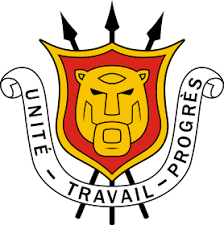 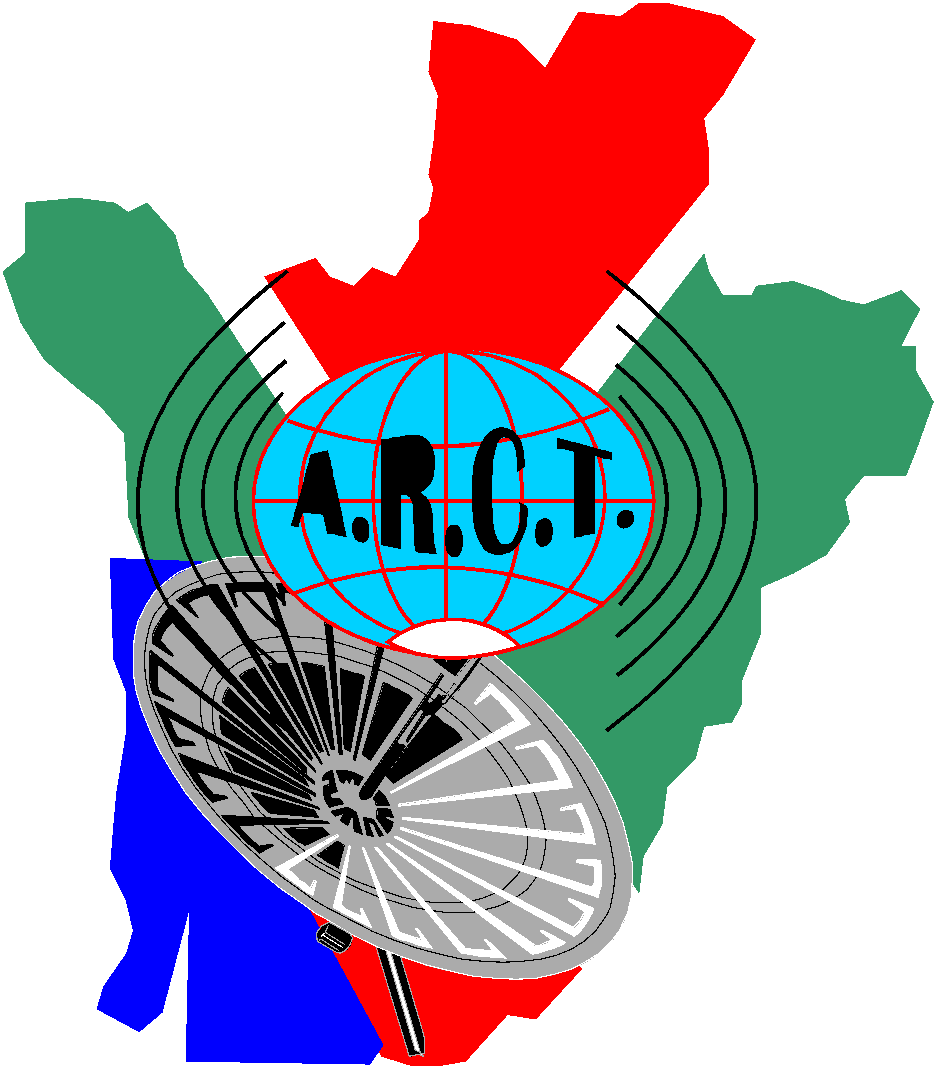 